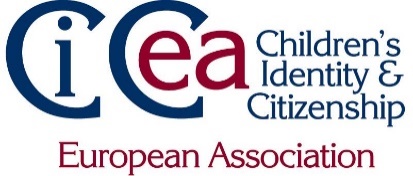 PRESIDENT of the CiCe Association (CiCea)In the event the Association becomes a central partner in a funded Network, the role of President of the Association and the Network Coordinator are considered to be two separate functions, the first being actualized by the elected President and second by the Network coordinator.Alistair Ross had performed both roles since CiCe was established in 1998.  When we introduced elections in 2004/5, he was elected into the joint position.  The Coordinator of the Network has to be based in the institution that held the Network contract with the European Commission.  However, since 2008 the President, who chairs the Executive, is elected and has a different role.  The President led the Association and the Network policy, while the Coordinator was responsible for the Network budget, administration and day to day management.Each President serves for two years as President-elect, a member of the Executive, taking on responsibilities.  Then they serve for two years as President, and finally two more years on the Executive as Past-President, sharing their experience with new Executive members.We are holding the election for our new President in December of this year.  Nominations open on the 10th of February and close on March 9th, and election papers will be emailed to all Association members soon after this as the voting opens on March 23rd and closes April 6th.  The President-elect will take office October 1st 2020, and become President on October 1st 2022.NOMINATION PAPERS are also available on the website: www.cicea.euNomination Paper for the Election of PresidentNotesThe person elected will serve on the CiCe Association Executive as follows:President Elect: from October 1st 2020 to September 30th 2022President: from October 1st 2022 to September 30th 2024Past President: from October 1st 2024 to September 30th 2026They will also be a Trustee of the Charity, and a Director of the Company.Only members can stand for election (including employees of institutional members). The member can be employed by their institution full time or part time, but students cannot stand for election as a member of an institutional member. Students and ex-employees can stand for election only if they are an individual member. Candidates must email an election statement of no more than 450 words to the Association office. Any words above the 450-word limit will be excluded. The candidate can also provide an electronic photograph with their statement but this is not compulsory. This form must be completed and sent electronically to the CiCea office (see below), and a copy printed, signed and sent by post to the CiCea office. The electronic copy must arrive by 12 midday Huddersfield time 9th March 2020. The candidate must also provide the name of two other CiCea Association members who are willing to nominate them (their proposer). Proposers cannot be members of the Executive Committee. The proposers must be Association members from countries different to your own and be fully paid members by March 9th 2020. The proposers will be contacted by the Association office to make sure that they are willing to nominate the candidate, but not until after the closing date.  If the proposer indicates that they were not willing to nominate, then the nomination will be disqualified.Nominations open on the 10th of February and close on March 9th 2020 at noon (12 noon midday) Huddersfield time.  Voting will open on March 23rd and closes April 6th 2020. Nomination Paper for the Election of PresidentIMPORTANT NOTE:  Remember to send your 450-word election address to the CiCea Office!Email address:  ciceassociation@gmail.com Postal address:Children's Identity and Citizenship European AssociationUniversity of HuddersfieldDepartment of Behavioural and Social SciencesRamsden Building,Queensgate CampusHuddersfield HD1 3DHUnited Kingdom Candidate NameAddressPostcodee-mailPhone(s)Office:Office:Office:Office:Mobile:Mobile:Mobile:CiCea Membership numberCiCea Membership numberCiCea Membership numberName, email and membership number (either individual or institutional member) of two CiCea members supporting your nominationName, email and membership number (either individual or institutional member) of two CiCea members supporting your nominationName, email and membership number (either individual or institutional member) of two CiCea members supporting your nominationNominator NameEmailEmailEmailMembership NumberName, email and membership number (either individual or institutional member) of two CiCea members supporting your nominationName, email and membership number (either individual or institutional member) of two CiCea members supporting your nominationName, email and membership number (either individual or institutional member) of two CiCea members supporting your nominationIND_INS_Name, email and membership number (either individual or institutional member) of two CiCea members supporting your nominationName, email and membership number (either individual or institutional member) of two CiCea members supporting your nominationName, email and membership number (either individual or institutional member) of two CiCea members supporting your nominationIND_INS_I wish to stand for election for the above postI wish to stand for election for the above postI wish to stand for election for the above postI wish to stand for election for the above postI wish to stand for election for the above postI wish to stand for election for the above postI wish to stand for election for the above postI wish to stand for election for the above postSignatureSignatureDateDate